Thank you for completing the grant monitoring form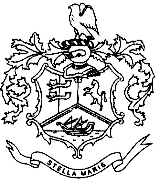 Broadstairs & St. Peter’s Town CouncilGrant Monitoring FormBroadstairs & St. Peter’s Town CouncilGrant Monitoring FormBroadstairs & St. Peter’s Town CouncilGrant Monitoring FormBroadstairs & St. Peter’s Town CouncilGrant Monitoring FormFor Office Use:Civic Year:Instructions and Information:The Monitoring Form should be submitted to Broadstairs & St. Peter’s Town Council.a. for events, within 3 months of the event being heldb. for groups and organisations and civic grants, by the end of the financial year that the grant was awarded.Forms should be submitted electronically to town.clerk@broadstairs.gov.uk or posted to Town Clerk’s Office, Pierremont Hall, Broadstairs, CT10 1JX. Instructions and Information:The Monitoring Form should be submitted to Broadstairs & St. Peter’s Town Council.a. for events, within 3 months of the event being heldb. for groups and organisations and civic grants, by the end of the financial year that the grant was awarded.Forms should be submitted electronically to town.clerk@broadstairs.gov.uk or posted to Town Clerk’s Office, Pierremont Hall, Broadstairs, CT10 1JX. Instructions and Information:The Monitoring Form should be submitted to Broadstairs & St. Peter’s Town Council.a. for events, within 3 months of the event being heldb. for groups and organisations and civic grants, by the end of the financial year that the grant was awarded.Forms should be submitted electronically to town.clerk@broadstairs.gov.uk or posted to Town Clerk’s Office, Pierremont Hall, Broadstairs, CT10 1JX. Instructions and Information:The Monitoring Form should be submitted to Broadstairs & St. Peter’s Town Council.a. for events, within 3 months of the event being heldb. for groups and organisations and civic grants, by the end of the financial year that the grant was awarded.Forms should be submitted electronically to town.clerk@broadstairs.gov.uk or posted to Town Clerk’s Office, Pierremont Hall, Broadstairs, CT10 1JX. Instructions and Information:The Monitoring Form should be submitted to Broadstairs & St. Peter’s Town Council.a. for events, within 3 months of the event being heldb. for groups and organisations and civic grants, by the end of the financial year that the grant was awarded.Forms should be submitted electronically to town.clerk@broadstairs.gov.uk or posted to Town Clerk’s Office, Pierremont Hall, Broadstairs, CT10 1JX. Instructions and Information:The Monitoring Form should be submitted to Broadstairs & St. Peter’s Town Council.a. for events, within 3 months of the event being heldb. for groups and organisations and civic grants, by the end of the financial year that the grant was awarded.Forms should be submitted electronically to town.clerk@broadstairs.gov.uk or posted to Town Clerk’s Office, Pierremont Hall, Broadstairs, CT10 1JX. Group or Organisation Name:Group or Organisation Name:Group or Organisation Name:Group or Organisation Name:Group or Organisation Name:Group or Organisation Name:Name of Event:Name of Event:Name of Event:Name of Event:Name of Event:Name of Event:Contact Details:Contact Name:Role:Telephone Number:Email address:Contact Details:Contact Name:Role:Telephone Number:Email address:Contact Details:Contact Name:Role:Telephone Number:Email address:Contact Details:Contact Name:Role:Telephone Number:Email address:Contact Details:Contact Name:Role:Telephone Number:Email address:Contact Details:Contact Name:Role:Telephone Number:Email address:Total Grant Amount Received:£Total Grant Amount Received:£Date Grant Received:Date Grant Received:Date Event held (if applicable)Date Event held (if applicable)How the grant has been spent:Please set out below any costs that the grant money was used for: Please attach copies of receipts or invoices for any costs over £200Please continue at the back of this form if required.How the grant has been spent:Please set out below any costs that the grant money was used for: Please attach copies of receipts or invoices for any costs over £200Please continue at the back of this form if required.How the grant has been spent:Please set out below any costs that the grant money was used for: Please attach copies of receipts or invoices for any costs over £200Please continue at the back of this form if required.How the grant has been spent:Please set out below any costs that the grant money was used for: Please attach copies of receipts or invoices for any costs over £200Please continue at the back of this form if required.How the grant has been spent:Please set out below any costs that the grant money was used for: Please attach copies of receipts or invoices for any costs over £200Please continue at the back of this form if required.How the grant has been spent:Please set out below any costs that the grant money was used for: Please attach copies of receipts or invoices for any costs over £200Please continue at the back of this form if required.If you are unable to provide exact costs, please provide a short summary of what the grant money was used for. Please include as much supporting information as possible.Please continue on another sheet if required.If you are unable to provide exact costs, please provide a short summary of what the grant money was used for. Please include as much supporting information as possible.Please continue on another sheet if required.If you are unable to provide exact costs, please provide a short summary of what the grant money was used for. Please include as much supporting information as possible.Please continue on another sheet if required.If you are unable to provide exact costs, please provide a short summary of what the grant money was used for. Please include as much supporting information as possible.Please continue on another sheet if required.If you are unable to provide exact costs, please provide a short summary of what the grant money was used for. Please include as much supporting information as possible.Please continue on another sheet if required.If you are unable to provide exact costs, please provide a short summary of what the grant money was used for. Please include as much supporting information as possible.Please continue on another sheet if required.Please provide a short summary of how the grant has benefited the community and/or the economy of Broadstairs & St. Peter’s: Please attach any press cuttings, screen shots of web pages/social media or a post event summary to support your response.Please continue on another sheet if required.Please provide a short summary of how the grant has benefited the community and/or the economy of Broadstairs & St. Peter’s: Please attach any press cuttings, screen shots of web pages/social media or a post event summary to support your response.Please continue on another sheet if required.Please provide a short summary of how the grant has benefited the community and/or the economy of Broadstairs & St. Peter’s: Please attach any press cuttings, screen shots of web pages/social media or a post event summary to support your response.Please continue on another sheet if required.Please provide a short summary of how the grant has benefited the community and/or the economy of Broadstairs & St. Peter’s: Please attach any press cuttings, screen shots of web pages/social media or a post event summary to support your response.Please continue on another sheet if required.Please provide a short summary of how the grant has benefited the community and/or the economy of Broadstairs & St. Peter’s: Please attach any press cuttings, screen shots of web pages/social media or a post event summary to support your response.Please continue on another sheet if required.Please provide a short summary of how the grant has benefited the community and/or the economy of Broadstairs & St. Peter’s: Please attach any press cuttings, screen shots of web pages/social media or a post event summary to support your response.Please continue on another sheet if required.Signed:Signed:Signed:Dated:  Dated:  Dated:  